Franklin Military Academy 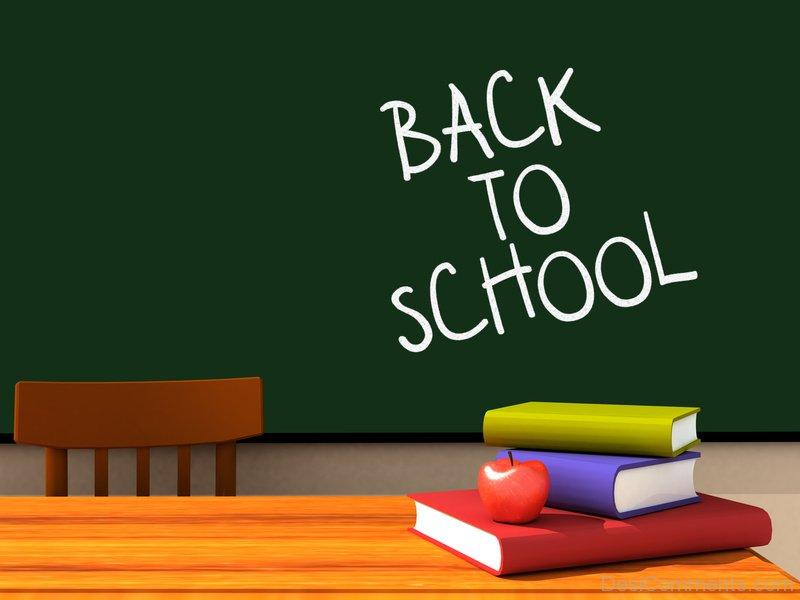   Please Join Us Virtually  First PTSA Meeting of the YearBACK TO SCHOOL NIGHTWednesday, September 29, 2021 (Middle School Only) 6:00 p.m. Thursday, September 30, 2021 (High School Only) 6:00 p.m. Meet your cadet’s teachers and hear about the upcoming school year.Hear about Franklin Military Academy Title I Program & Community In SchoolsLearn How To Join the PTSA and Meet the PTSA Board Members Hear about this year’s PTSA fundraisers.Link To The Virtual MeetingsWednesday, September 29, 2021, at 6:00 p.m.- Middle School Thursday, September 30, 2021, at 6:00 p.m. – High School You will need to use your child’s Google account to visit teachers' classes.